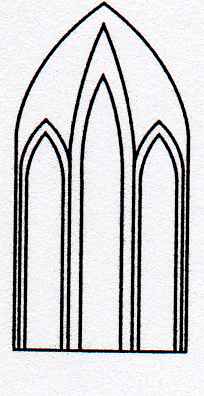 Catedral Anglicana St Paul´sValparaísoMúsica en las AlturasOrganista: Christian SundtDomingo 30 de Diciembre, 201812:30 HorasEntrada liberada1-Ave verum corpus ..... W.A. Mozart(1756-1791)2-O come all ye faithful.... John F. Wade(1711-1786)3-Oh holy night...... A. Adams (1803-1856)4-Liberty bell march J. P. Sousa (1854-1932)5-Morning mood.... E. Grieg(1843-1907)6-Angels we have heard on high........French carol7-Dance of sugar plum fairy ......P. Tchaikovsky (1840-1893)8-Joy to the world......... G. F. Handel(1685-1759)Agradecemos su contribución para la restauración de nuestro monumento histórico construido en 1858.We are grateful for your contribution towards the restoration of this historic building built in 1858.__________________________________________saintpaulchurchvalpo@gmail.comwww.saintpaulchile.clhttps://facebook.com músicaenlasalturasvalparaísoTwitter @IglesiaStPaul